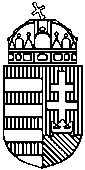 Az Emberi Erőforrások Minisztériumának pályázataa 2021. évi „Közművelődési Minőség Díj” elnyeréséreA „Közművelődési Minőség Díj” annak a közművelődési intézménynek adományozható, amely a közművelődés minőségfejlesztésének alkalmazásával kiemelkedő teljesítményt nyújt és érvényes Minősített Közművelődési Intézmény Címmel rendelkezik.A „Közművelődési Minőség Díj” elnyerését igazoló okiratot az emberi erőforrások minisztere 2022 januárjában a Magyar Kultúra Napja alkalmából adja át.A díjban részesült közművelődési intézmény az elismerést az adományozás évének feltüntetésével folyamatosan használhatja, a díj vissza nem vonható.A pályázat céljaA pályázat célja – a „Minősített Közművelődési Intézmény Cím” és a „Közművelődési Minőség Díj” adományozásáról szóló 10/2010. (III. 11.) OKM rendelet alapján – a közművelődési tevékenységet végző intézmények minőségorientált működésre ösztönzése és a közművelődési minőségfejlesztés területén 2020. január 1-jétől elért eredmény elismerése.A pályázat benyújtására jogosultak körePályázatot nyújthat be az a Magyarország területén működő, közművelődési feladatokat ellátó – a muzeális intézményekről, a nyilvános könyvtári ellátásról és a közművelődésről szóló 1997. évi CXL. törvény hatálya alá tartozó – intézmény, amely rendelkezik érvényes Minősített Közművelődési Intézmény Címmel.A pályázat elbírálásának szempontjaiA pályázati dokumentáció határidőre történő beérkezése.A pályázati kiírásban foglaltaknak való megfelelés.A pályázat formai és tartalmi megfelelése.A 10/2010. (III. 11.) OKM rendelet 6. § (1) bekezdésének való megfelelés.A helyszíni szemle során megállapított eredmény a pályázatban bemutatott intézményi önértékelés megalapozottságáról, a minősítési követelmények teljesítéséről.A PÁLYÁZAT EGÉSZÉRE VONATKOZÓ TUDNIVALÓKA pályázattal kapcsolatos felvilágosításA pályázattal kapcsolatos ügyviteli, koordinációs, szervezési, lebonyolítási, nyilvántartási feladatokat a Nemzeti Művelődési Intézet látja el. A pályázat teljes dokumentációja megtalálható a www.nmi.hu honlapon a Szolgáltatások/Minőségfejlesztés linken.Felvilágosítás kérhető:Török Rita, mobil: 06 20 437 89 19, e-mail: torok.rita@nmi.huVarga Marietta, mobil: 06 20 364 65 45, e-mail: varga.marietta@nmi.huA pályázat benyújtásának feltételeiJelentkezésA pályázati szándékot a Jelentkezési lap kitöltésével és a minősítési eljárásért fizetendő díj befizetését igazoló bizonylat másolatával – legkésőbb a pályázati kiírásnak az Emberi Erőforrások Minisztériuma honlapján megjelenését követő 30 napon belüli dátummal – kell jelezni a Szakmai Minősítő Testületnek címzett levélben.A levelet a titkarsag@nmi.hu e-mail címre kell küldeni.A minősítési eljárásért fizetendő díj összege a közalkalmazottak jogállásáról szóló 1992. évi XXXIII. törvény 69. §-ában foglalt illetménypótlék számítási alapjának tízszerese, azaz 
200 000 forint, amelyet a Nemzeti Művelődési Intézet OTP 11732071-21139730-00000000 számlaszámára kell átutalni. A díj tartalmazza intézményenként egy fő részvételét a pályázat benyújtására felkészítő képzésen, konzultációs lehetőséget a pályázat beadásáig.Azoknak az intézményeknek, amelyek a Jelentkezési lapon jelezték az egy fő képviselő részvételi szándékát a pályázati felkészítő képzésen, a Nemzeti Művelődési Intézet felkészítő képzést tart, amelynek idejéről és helyéről a jelentkezőket értesíti.Pályázat benyújtásaA pályázatot PDF formátumban a titkarsag@nmi.hu címre kell beküldeni. A pályázat beküldési határideje 2021. augusztus 31. 24.00 óra.A pályázat beadását követően hiánypótlásra nincs lehetőség.A pályázat tartalmi és formai követelményeiA pályázati útmutató felépítése szerint!ELJÁRÁSI SZABÁLYOKA pályázat befogadásáról vagy a pályázat érvénytelenségéről a pályázó értesítést kap.A pályázat visszavonásaAnnak a pályázónak, amely jelentkezési lapját benyújtotta, de valamilyen okból visszalép pályázati szándékától, illetve a helyszíni szemlét megelőzően 30 nappal a pályázatát visszavonja, a minősítés díjának 75%-át a Nemzeti Művelődési Intézet visszautalja.A pályázatok érvénytelenségeÉrvénytelen a pályázat, haa pályázó nem jogosult a pályázaton való részvételre;a pályázó nem felel meg a pályázati kiírásban foglalt feltételeknek;a Jelentkezési lap beküldési dátuma a pályázat megjelenését követő 30 napon túli;hiányzik a minősítési eljárásért fizetendő díj befizetését igazoló bizonylat másolata;az elektronikus úton benyújtott pályázat PDF formátumú dokumentum 2021. augusztus 31. 24.00 óráig nem érkezett be;a pályázat formailag nem felel meg a pályázati kiírásban foglaltaknak;a pályázat nem tartalmaz minden kötelezően előírt dokumentumot;Az érvénytelen pályázatot benyújtó intézményt a Szakmai Minősítő Testület a pályázatból kizárja, amelyről értesítést küld.A pályázatból való kizárás esetén az intézmény számára a minősítési díj 50%-a kerül visszafizetésre.Értékelési folyamatHelyszíni szemleA helyszíni szemle célja a pályázatban bemutatott intézményi minőségfejlesztési gyakorlatról szolgáltatott információk megalapozottságának ellenőrzése, a minősítési követelmények teljesítésének értékelése, a modellértékűnek tekinthető módszerek, eljárások feltárása.A Szakmai Minősítő Testület dönt az értékelő szakértők felkéréséről.A befogadott pályázatok helyszíni szemléjének időpontjáról a Nemzeti Művelődési Intézet a helyszíni szemle megkezdése előtt 40 nappal értesíti a szemlével érintett intézményt.A helyszíni szemléről „Értékelő jelentés” készül, amely tartalmazza a „Közművelődési Minőség Díj 2021” odaítélésére vagy a pályázat elutasítására vonatkozó javaslatot.A pályázónak a szemle lefolytatásával kapcsolatban nincsenek költségei.ÉrtékelésA Szakmai Minősítő Testület, az értékelésre felkért szakértők véleményét figyelembe véve, tárgy év december 15-éig javaslatot tesz az emberi erőforrások miniszterének a „Közművelődési Minőség Díj 2021” viselésére jogosult intézményre.DöntésAz emberi erőforrások minisztere a Szakmai Minősítő Testület előterjesztése alapján dönt a „Közművelődési Minőség Díj 2021” adományozásáról.Budapest, 2021.Az emberi erőforrások minisztere nevében eljárva:JELENTKEZÉSI LAPa „Közművelődési Minőség Díj”2021. évi pályázatraMelléklet: a minősítési eljárásért fizetendő díj utalásának igazolása.
Dátum: 2021.PHintézményvezetőDokumentumKövetelményCímlapKötelező csatolniTartalomjegyzékKötelező csatolni – maximum 1 oldal terjedelemben.Pályázati adatlapKötelező csatolniAz intézmény bemutatásaKötelező csatolni – terjedelem maximum 14 500 karakter szóközökkel.Rövid intézményi bemutatás, amely tartalmazza a szakmai tevékenységek körét, struktúráját.Közművelődési alapszolgáltatások és tevékenységek mátrixaA helyi rendelet, alapító okirat alapján az alapszolgáltatások megjelenítése, a pályázati időszakra vonatkozóan a tevékenységek besorolása.3. Önértékelési dokumentum3.1. Vezetés3.2 Stratégiai tervezés3.3 Emberi erőforrások3.4 Partnerkapcsolatok és erőforrások3.5 Folyamatok és szolgáltatások3.6 A szolgáltatást igénybevevőkkel kapcsolatban elért eredmények3.7 A munkatársakkal és a szolgáltatókkal kapcsolatban elért eredmények3.8 A társadalmi hatással kapcsolatban elért eredmények3.9 Az intézmény kulcsfontosságú eredményeiKötelező csatolniKözművelődési Minőség Díj modell szerinti önértékelés az adottságok 5 főkritériumához kapcsolódó 22 alkritérium, továbbá az eredmények 4 főkritériumához kapcsolódó 8 alkritérium alapján.Egyéb dokumentumokAz intézmény szervezeti ábrájaA pályázat szakmai megalapozását szolgáló adatok, ábrák és egyéb fontos információk.Kötelező csatolni a felsorolásban dőlttel írt dokumentumot.Csatolható maximum 20 000 karakter szóközökkel, vagy 5 A/4-es oldal. A képek mérete darabonként az 500 KB méretet nem haladhatja meg.Kiss Szabolcs főosztályvezetőKözművelődési és Alkotóművészeti FőosztályAz intézmény neveAz intézmény székhelye
(Helység, utca/tér házszám)Az intézmény levelezési címe(Helység, utca/tér házszám)Az intézmény honlapjaAz intézmény vezetőjének neveTelefonszámaE-mail címeKapcsolattartó neveTelefonszámaE-mail címeTelephely neveTelephely címe2Az intézmény adószámaAz intézmény fenntartója/tulajdonosaönkormányzat; egyesület; alapítvány; nonprofit célú gazdasági társaság;  egyéb:önkormányzat; egyesület; alapítvány; nonprofit célú gazdasági társaság;  egyéb:Az intézmény működtetője4önkormányzat; egyesület; alapítvány; nonprofit célú gazdasági társaság; egyéb:önkormányzat; egyesület; alapítvány; nonprofit célú gazdasági társaság; egyéb:Az intézmény típusaaz 1997. évi CXL. törvény 77. § (5) bekezdés szerint5művelődési házművelődési központkulturális központtöbbfunkciós közművelődési intézménynépfőiskolanépi kézműves alkotóházgyermek-, illetve ifjúsági házszabadidőközpontművelődési házművelődési központkulturális központtöbbfunkciós közművelődési intézménynépfőiskolanépi kézműves alkotóházgyermek-, illetve ifjúsági házszabadidőközpontAz intézmény által biztosított közművelődési alapszolgáltatások6 az 1997. évi CXL. törvény 76. § (3) bekezdés szerintművelődő közösségek létrejöttének elősegítése, működésük támogatása, fejlődésük segítése, a közművelődési tevékenységek és a művelődő közösségek számára helyszín biztosításaa közösségi és társadalmi részvétel fejlesztéseaz egész életre kiterjedő tanulás feltételeinek biztosításaa hagyományos közösségi kulturális értékek átörökítése feltételeinek biztosításaaz amatőr alkotó- és előadó-művészeti tevékenység feltételeinek biztosításaa tehetséggondozás- és -fejlesztés feltételeinek biztosításaa kulturális alapú gazdaságfejlesztésművelődő közösségek létrejöttének elősegítése, működésük támogatása, fejlődésük segítése, a közművelődési tevékenységek és a művelődő közösségek számára helyszín biztosításaa közösségi és társadalmi részvétel fejlesztéseaz egész életre kiterjedő tanulás feltételeinek biztosításaa hagyományos közösségi kulturális értékek átörökítése feltételeinek biztosításaaz amatőr alkotó- és előadó-művészeti tevékenység feltételeinek biztosításaa tehetséggondozás- és -fejlesztés feltételeinek biztosításaa kulturális alapú gazdaságfejlesztésAz intézmény alapításának éveAz intézményi alapító okirat/cégjegyzéki nyilvántartási számaVégzett tevékenységek7ismeretterjesztésművelődő közösségVégzett tevékenységek7képzésrendezvényVégzett tevékenységek7kiállítástáborVégzett tevékenységek7közösségi szolgáltatásszármaztatott szolgáltatásA „Minősített Közművelődési Intézmény Cím” adományozásának éveA Címmel elismert közművelődési tevékenység(ek)ismeretterjesztésművelődő közösségA Címmel elismert közművelődési tevékenység(ek)képzésrendezvényA Címmel elismert közművelődési tevékenység(ek)kiállítástáborA Címmel elismert közművelődési tevékenység(ek)közösségi szolgáltatásszármaztatott szolgáltatásNyilatkozom, hogy az intézmény legalább egy munkatársa elvégezte a közművelődés minőségbiztosítási, -fejlesztési rendszerével kapcsolatos, kulturális akkreditált szakmai továbbképzési tanfolyamot.8igennemAz intézmény egy fő képviselővel részt vesz a pályázati felkészítő képzésen.9igennem